Anmeldung VASV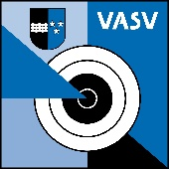 Ich melde mich als Mitglied an:Senden an:John WarpelinFluhgasse 1495080 Laufenburgmailto:vasv-mv@outlook.deDirekt ausfüllen - speichern - versenden oder ausdrucken und von Hand bearbeiten.Anrede: Name: Vorname: Adresse: PLZ:Ort:E-Mail-Adresse: Tel. privat:Tel. mobile: Geburtsdatum: Lizenz:Verein:Normalerweise	300m: benutzteWaffe(n) ankreuzen:FG/Stagw	Pist. 50m: Stgw 57/03 SportlaufStgw 57/03 Ordonnanzlauf Stgw 90Kar/LanggwStgw 57/02FP      Pist. 25m:        RF RF                              OPOPFr. 30.00 (Beitrag) + Fr. 10.00 für das oblig. Abzeichen werden im Januar obiger Adresse verrechnet. (Oft bezahlt der Stammverein den ersten Jahresbeitrag. Frage doch nach!)Datum:	Ohne Unterschrift gültig